                                          СЕРТИФИКАТ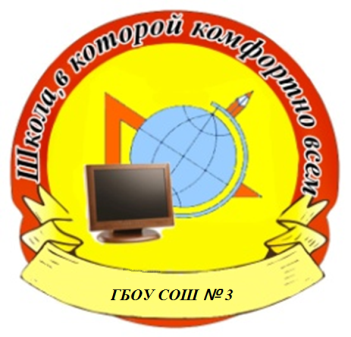 Настоящий сертификат подтверждает, что
                                       принял(а) участие в работе стажировочной площадки Центра непрерывного повышения профессионального мастерства педагогических работников Самарской области ГБОУ СОШ №3 г.о. Чапаевск по теме: «Формирование и развитие читательской грамотности обучающихся» (семинар-практикум)14.05.2021гг. Чапаевск